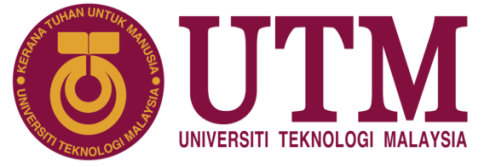 SENARAI SEMAK JPGPERMOHONAN PEMINJAMAN STAF AKADEMIK (DARI LUAR UTM)PROF. MADYA DR. ………………………………………….. (DSxx)Bil.Perkara/DokumenCatatan1Cover Letter / Surat Iringan Fakulti2Gambar Staf3Ringkasan Eksekutif4Cover dan Kertas Kerja Fakulti5Kronologi PerkhidmatanLAMPIRAN A6Surat Persetujuan StafLAMPIRAN B7Surat dari Agensi yang DipinjamLAMPIRAN C8Surat Sokongan DekanLAMPIRAN D9Resume / Curriculum VitaeLAMPIRAN E10Markah Prestasi TahunanLAMPIRAN F11Key Performance Indicator (KPI)LAMPIRAN G12Laporan KesihatanLAMPIRAN H13Dokumen Tambahan :LAMPIRAN I14Ulasan Urusetia : 